M02 – Satellitenbild Almeria 19.02.2015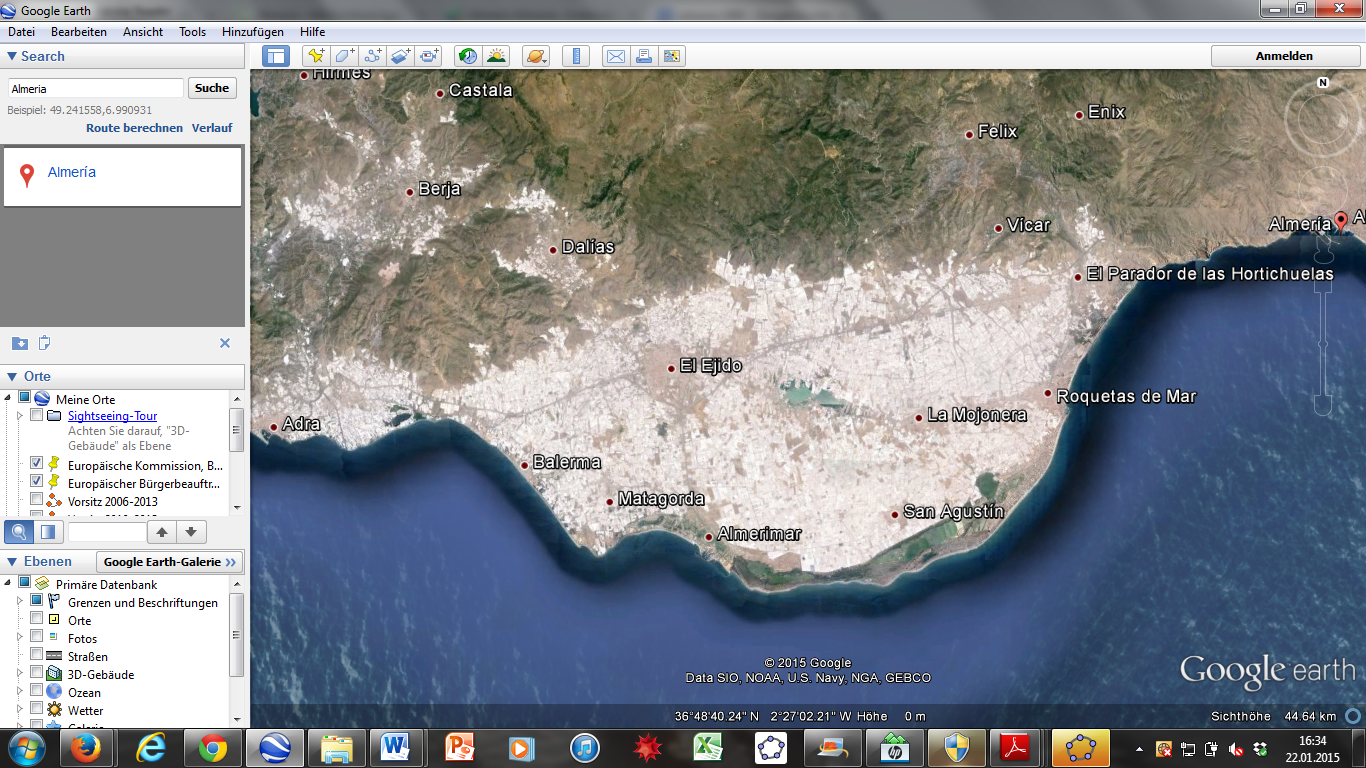 
Quelle: © Google Earth (2015): Almeria.(Karte; Luft- oder Satellitenbild)